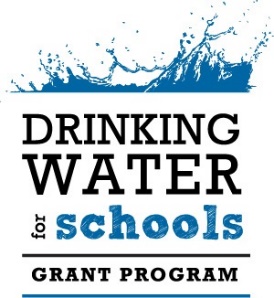 Drinking Water for Schools Round 2 Funding Application forWater Access Improvements ONLYDrinking Water for Schools Round 2 Funding Application forWater Access Improvements ONLYDrinking Water for Schools Round 2 Funding Application forWater Access Improvements ONLYDrinking Water for Schools Round 2 Funding Application forWater Access Improvements ONLYDrinking Water for Schools Round 2 Funding Application forWater Access Improvements ONLYDrinking Water for Schools Round 2 Funding Application forWater Access Improvements ONLYDrinking Water for Schools Round 2 Funding Application forWater Access Improvements ONLYDrinking Water for Schools Round 2 Funding Application forWater Access Improvements ONLYAgency Filing for sub-project:  RCAC       SHE  School District   RCAC       SHE  School District   RCAC       SHE  School District Name and Date: School District/ Local Education Agency (LEA): School Name(s):School Name 1: School Name 2: School Name 3: School Name 1: School Name 2: School Name 3: School Name 1: School Name 2: School Name 3: School Name 1: School Name 2: School Name 3: School Name 1: School Name 2: School Name 3: School Name 1: School Name 2: School Name 3: School Name 1: School Name 2: School Name 3: School Address(s):School Latitude and Longitude: Latitude:Longitude:Latitude:Longitude:Latitude:Longitude:Latitude:Longitude:Latitude:Longitude:Latitude:Longitude:Latitude:Longitude:Senate District:Assembly District:US Congressional District: School Contact Person and Contact Info: Contact 1Name:Phone Number:Email Address:Contact 2Name:Phone Number:Email Address:Contact 1Name:Phone Number:Email Address:Contact 2Name:Phone Number:Email Address:Contact 1Name:Phone Number:Email Address:Contact 2Name:Phone Number:Email Address:Contact 1Name:Phone Number:Email Address:Contact 2Name:Phone Number:Email Address:Contact 1Name:Phone Number:Email Address:Contact 2Name:Phone Number:Email Address:Contact 1Name:Phone Number:Email Address:Contact 2Name:Phone Number:Email Address:Contact 1Name:Phone Number:Email Address:Contact 2Name:Phone Number:Email Address:Number of Students and Staff:Water System Name:Water System No.:Water System No.:Water System Classification:  Community Water System (CWS)  Non-Transient Non-Community (NTNC)  Community Water System (CWS)  Non-Transient Non-Community (NTNC)  Community Water System (CWS)  Non-Transient Non-Community (NTNC)  Community Water System (CWS)  Non-Transient Non-Community (NTNC)  Community Water System (CWS)  Non-Transient Non-Community (NTNC)  Community Water System (CWS)  Non-Transient Non-Community (NTNC)  Community Water System (CWS)  Non-Transient Non-Community (NTNC)Population:MHI and Source:MHI and Source:DAC:  small DAC     DAC     small DAC     DAC     small DAC     DAC   Work Completion Date:Work Completion Date:Cannot go pass 3-31-2023Cannot go pass 3-31-2023County:Regional Quality Control BoardRegional Quality Control BoardRegion #Region #Type of Proposed Project:  Fixture Replacement                Fountains new install/replacement     Fixture Replacement                Fountains new install/replacement     Fixture Replacement                Fountains new install/replacement     Fixture Replacement                Fountains new install/replacement     Fixture Replacement                Fountains new install/replacement     Fixture Replacement                Fountains new install/replacement     Fixture Replacement                Fountains new install/replacement   Division of Drinking Water (DDW) District Engineer and LPA if applicable:Funding Priority:School Name:  Priority 3: small DAC & impaired access      Priority 4: DAC & impaired accessSchool Name:  Priority 3: small DAC & impaired access      Priority 4: DAC & impaired accessSchool Name:  Priority 3: small DAC & impaired access      Priority 4: DAC & impaired accessSchool Name:  Priority 3: small DAC & impaired access      Priority 4: DAC & impaired accessSchool Name:  Priority 3: small DAC & impaired access      Priority 4: DAC & impaired accessSchool Name:  Priority 3: small DAC & impaired access      Priority 4: DAC & impaired accessSchool Name:  Priority 3: small DAC & impaired access      Priority 4: DAC & impaired accessSchool Name:  Priority 3: small DAC & impaired access      Priority 4: DAC & impaired accessSchool Name:  Priority 3: small DAC & impaired access      Priority 4: DAC & impaired accessSchool Name:  Priority 3: small DAC & impaired access      Priority 4: DAC & impaired accessSchool Name:  Priority 3: small DAC & impaired access      Priority 4: DAC & impaired accessSchool Name:  Priority 3: small DAC & impaired access      Priority 4: DAC & impaired accessSchool Name:  Priority 3: small DAC & impaired access      Priority 4: DAC & impaired accessSchool Name:  Priority 3: small DAC & impaired access      Priority 4: DAC & impaired accessSchool Name:  Priority 3: small DAC & impaired access      Priority 4: DAC & impaired accessSchool Name:  Priority 3: small DAC & impaired access      Priority 4: DAC & impaired accessSchool Name:  Priority 3: small DAC & impaired access      Priority 4: DAC & impaired accessSchool Name:  Priority 3: small DAC & impaired access      Priority 4: DAC & impaired accessSchool Name:  Priority 3: small DAC & impaired access      Priority 4: DAC & impaired accessSchool Name:  Priority 3: small DAC & impaired access      Priority 4: DAC & impaired accessSchool Name:  Priority 3: small DAC & impaired access      Priority 4: DAC & impaired accessDescription of Problem:WATER QUALITY    Does the Project address any of the following contaminant(s) of concern that have concentrations in exceedance of the Maximum Contaminant Level or Notification Level? YES	 NO(If Yes, please use the application template for water quality projects)Description of Problem:WATER QUALITY    Does the Project address any of the following contaminant(s) of concern that have concentrations in exceedance of the Maximum Contaminant Level or Notification Level? YES	 NO(If Yes, please use the application template for water quality projects)Description of Problem:WATER QUALITY    Does the Project address any of the following contaminant(s) of concern that have concentrations in exceedance of the Maximum Contaminant Level or Notification Level? YES	 NO(If Yes, please use the application template for water quality projects)Description of Problem:WATER QUALITY    Does the Project address any of the following contaminant(s) of concern that have concentrations in exceedance of the Maximum Contaminant Level or Notification Level? YES	 NO(If Yes, please use the application template for water quality projects)Description of Problem:WATER QUALITY    Does the Project address any of the following contaminant(s) of concern that have concentrations in exceedance of the Maximum Contaminant Level or Notification Level? YES	 NO(If Yes, please use the application template for water quality projects)Description of Problem:WATER QUALITY    Does the Project address any of the following contaminant(s) of concern that have concentrations in exceedance of the Maximum Contaminant Level or Notification Level? YES	 NO(If Yes, please use the application template for water quality projects)Description of Problem:WATER QUALITY    Does the Project address any of the following contaminant(s) of concern that have concentrations in exceedance of the Maximum Contaminant Level or Notification Level? YES	 NO(If Yes, please use the application template for water quality projects)Description of Problem:WATER QUALITY    Does the Project address any of the following contaminant(s) of concern that have concentrations in exceedance of the Maximum Contaminant Level or Notification Level? YES	 NO(If Yes, please use the application template for water quality projects)Description of Proposed Interim Solution:   Campus Map with unit locations attached Number of possible fountain replacementsNumber of new location fountain installations  Number of possible fixture replacementsWill LEA need TA during implementationDSA review required or exempt?Description of Proposed Interim Solution:   Campus Map with unit locations attached Number of possible fountain replacementsNumber of new location fountain installations  Number of possible fixture replacementsWill LEA need TA during implementationDSA review required or exempt?Description of Proposed Interim Solution:   Campus Map with unit locations attached Number of possible fountain replacementsNumber of new location fountain installations  Number of possible fixture replacementsWill LEA need TA during implementationDSA review required or exempt?Description of Proposed Interim Solution:   Campus Map with unit locations attached Number of possible fountain replacementsNumber of new location fountain installations  Number of possible fixture replacementsWill LEA need TA during implementationDSA review required or exempt?Description of Proposed Interim Solution:   Campus Map with unit locations attached Number of possible fountain replacementsNumber of new location fountain installations  Number of possible fixture replacementsWill LEA need TA during implementationDSA review required or exempt?Description of Proposed Interim Solution:   Campus Map with unit locations attached Number of possible fountain replacementsNumber of new location fountain installations  Number of possible fixture replacementsWill LEA need TA during implementationDSA review required or exempt?Description of Proposed Interim Solution:   Campus Map with unit locations attached Number of possible fountain replacementsNumber of new location fountain installations  Number of possible fixture replacementsWill LEA need TA during implementationDSA review required or exempt?Description of Proposed Interim Solution:   Campus Map with unit locations attached Number of possible fountain replacementsNumber of new location fountain installations  Number of possible fixture replacementsWill LEA need TA during implementationDSA review required or exempt?Is the sub-project consistent with the CEQA exemption(s) listed here:  Yes  No  Is the sub-project consistent with the CEQA exemption(s) listed here:  Yes  No  Article 18, Section 15269(c) specific actions necessary to prevent or mitigate an emergency, are exempt from CEQA.Article 19, Section 15301 Class 1-Operation, repair, maintenance and/or minor alteration of an existing structureArticle 19, Section 15303 Class 3-Construction or remodification of a limited number of new or existing small structuresArticle 18, Section 15269(c) specific actions necessary to prevent or mitigate an emergency, are exempt from CEQA.Article 19, Section 15301 Class 1-Operation, repair, maintenance and/or minor alteration of an existing structureArticle 19, Section 15303 Class 3-Construction or remodification of a limited number of new or existing small structuresArticle 18, Section 15269(c) specific actions necessary to prevent or mitigate an emergency, are exempt from CEQA.Article 19, Section 15301 Class 1-Operation, repair, maintenance and/or minor alteration of an existing structureArticle 19, Section 15303 Class 3-Construction or remodification of a limited number of new or existing small structuresArticle 18, Section 15269(c) specific actions necessary to prevent or mitigate an emergency, are exempt from CEQA.Article 19, Section 15301 Class 1-Operation, repair, maintenance and/or minor alteration of an existing structureArticle 19, Section 15303 Class 3-Construction or remodification of a limited number of new or existing small structuresArticle 18, Section 15269(c) specific actions necessary to prevent or mitigate an emergency, are exempt from CEQA.Article 19, Section 15301 Class 1-Operation, repair, maintenance and/or minor alteration of an existing structureArticle 19, Section 15303 Class 3-Construction or remodification of a limited number of new or existing small structuresArticle 18, Section 15269(c) specific actions necessary to prevent or mitigate an emergency, are exempt from CEQA.Article 19, Section 15301 Class 1-Operation, repair, maintenance and/or minor alteration of an existing structureArticle 19, Section 15303 Class 3-Construction or remodification of a limited number of new or existing small structuresRecommended Funding Amount $: (Maximum per school $100k and per entity $1M)Recommended Funding Amount $: (Maximum per school $100k and per entity $1M)School Name 1: $School Name 2: $School Name 3: $Total Amount: $School Name 1: $School Name 2: $School Name 3: $Total Amount: $School Name 1: $School Name 2: $School Name 3: $Total Amount: $School Name 1: $School Name 2: $School Name 3: $Total Amount: $School Name 1: $School Name 2: $School Name 3: $Total Amount: $School Name 1: $School Name 2: $School Name 3: $Total Amount: $1.Planning/Design/Engineering/Environmental:1.Planning/Design/Engineering/Environmental:1.Planning/Design/Engineering/Environmental:1.Planning/Design/Engineering/Environmental:1.Planning/Design/Engineering/Environmental:1.Planning/Design/Engineering/Environmental:$2.Construction/Implementation:2.Construction/Implementation:2.Construction/Implementation:2.Construction/Implementation:2.Construction/Implementation:2.Construction/Implementation:$3.Monitoring/Performance:3.Monitoring/Performance:3.Monitoring/Performance:3.Monitoring/Performance:3.Monitoring/Performance:3.Monitoring/Performance:$Number of Fountains estimated with budget:Number of Fixtures estimated with budget:Number of Fixtures estimated with budget:Number of Fixtures estimated with budget:Number of Fixtures estimated with budget:Required Attachments:  Budget Spreadsheet  Campus Map with relevant information   Property Ownership Form signed by LEARequired Attachments:  Budget Spreadsheet  Campus Map with relevant information   Property Ownership Form signed by LEARequired Attachments:  Budget Spreadsheet  Campus Map with relevant information   Property Ownership Form signed by LEARequired Attachments:  Budget Spreadsheet  Campus Map with relevant information   Property Ownership Form signed by LEARequired Attachments:  Budget Spreadsheet  Campus Map with relevant information   Property Ownership Form signed by LEARequired Attachments:  Budget Spreadsheet  Campus Map with relevant information   Property Ownership Form signed by LEARequired Attachments:  Budget Spreadsheet  Campus Map with relevant information   Property Ownership Form signed by LEARequired Attachments:  Budget Spreadsheet  Campus Map with relevant information   Property Ownership Form signed by LEAFOR DFA STAFF ONLY:FOR DFA STAFF ONLY:FOR DFA STAFF ONLY:FOR DFA STAFF ONLY:FOR DFA STAFF ONLY:FOR DFA STAFF ONLY:FOR DFA STAFF ONLY:FOR DFA STAFF ONLY:DFA Staff Recommendation(s):DFA staff has reviewed and approves the project as described above.   Approved                Denied               Partial Approval (see below)Signature: __________________________________ Date: __________________                   DFA, Project ManagerComments: DFA staff has reviewed and approves the project as described above.   Approved                Denied               Partial Approval (see below)Signature: __________________________________ Date: __________________                   DFA, Project ManagerComments: DFA staff has reviewed and approves the project as described above.   Approved                Denied               Partial Approval (see below)Signature: __________________________________ Date: __________________                   DFA, Project ManagerComments: DFA staff has reviewed and approves the project as described above.   Approved                Denied               Partial Approval (see below)Signature: __________________________________ Date: __________________                   DFA, Project ManagerComments: DFA staff has reviewed and approves the project as described above.   Approved                Denied               Partial Approval (see below)Signature: __________________________________ Date: __________________                   DFA, Project ManagerComments: DFA staff has reviewed and approves the project as described above.   Approved                Denied               Partial Approval (see below)Signature: __________________________________ Date: __________________                   DFA, Project ManagerComments: DFA staff has reviewed and approves the project as described above.   Approved                Denied               Partial Approval (see below)Signature: __________________________________ Date: __________________                   DFA, Project ManagerComments: Partial Approval Comments:       N/A              List schools being approved and denied based on priorityNew proposed award amount otherList schools being approved and denied based on priorityNew proposed award amount otherList schools being approved and denied based on priorityNew proposed award amount otherList schools being approved and denied based on priorityNew proposed award amount otherList schools being approved and denied based on priorityNew proposed award amount otherList schools being approved and denied based on priorityNew proposed award amount otherList schools being approved and denied based on priorityNew proposed award amount other